กรณีมอบอำนาจ ผู้มอบอำนาจสำเนาบัตรประจำตัวประชาชนสำเนาทะเบียนบ้านฉบับเจ้าบ้านผู้รับมอบอำนาจสำเนาบัตรประจำตัวประชาชนสำเนาทะเบียนบ้านฉบับเจ้าบ้านสำเนาสมุดบัญชีเงินฝากธนาคารการจ่ายเบี้ยยังชีพผู้สูงอายุอายุ 60 -69  600 บาท/เดือนอายุ 70 -79  700 บาท/เดือนอายุ 80 -89  800 บาท/เดือนอายุ 90 ปีขึ้นไป  1,000 บาท/เดือน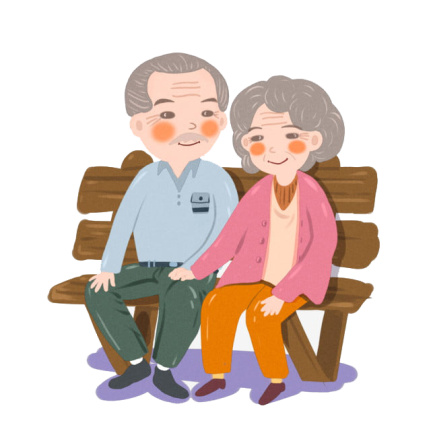 ผู้สูงอายุย้ายภูมิลำเนาเมื่อผู้สูงที่มีสิทธิได้รับเงินเบี้ยยังชีพผู้สูงอายุอยู่แล้ว  ย้ายภูมิลำเนาภายในเดือนตุลาคม 2563 – กันยายน 2564ไปยังองค์กรปกครองส่วนท้องถิ่นอื่น     ให้ดำเนินการดังนี้ผู้สูงอายุต้องไปลงทะเบียนและยื่นคำขอรับ          เบี้ยยังชีพผู้สูงอายุที่องค์กรปกครองส่วนท้องถิ่นแห่งใหม่ ภายในเดือนพฤศจิกายนของปีนั้นๆ       (ภายในเดือนพฤศจิกายนปี 2564) องค์การบริหารส่วนตำบลบ้านพระยังคงจ่ายเงินเบี้ยยังชีพผู้สูงอายุต่อไปจนกว่าจะสิ้นปีงบประมาณในเดือนกันยายน ปี 2564กรณีผู้สูงอายุที่ย้ายภูมิลำเนา แต่ไม่ได้ไปลงทะเบียนและยื่นคำขอรับเบี้ยยังชีพผู้สูงอายุที่องค์กรปกครองส่วนท้องถิ่นแห่งใหม่  (ภายในเดือนพฤศจิกายน     ปี 2564) จะไม่มีสิทธิได้รับเงินเบี้ยยังชีพผู้สูงอายุจากองค์กรปกครองส่วนท้องถิ่นแห่งเดิมและแห่งใหม่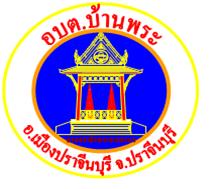 การรับลงทะเบียนรับเงินเบี้ยยังชีพผู้สูงอายุโดยงานสวัสดิการสังคมและสังคมสงเคราะห์ สำนักปลัดองค์การบริหารส่วนตำบลบ้านพระโทร. 037-471-345http://www.tambonbanpra.go.th/การลงทะเบียนรับเงินเบี้ยยังชีพผู้สูงอายุขององค์การบริหารส่วนตำบลบ้านพระประจำปีงบประมาณ พ.ศ.2564เพื่อเป็นผู้มีสิทธิ์รับเงินสวัสดิการเบี้ยยังชีพผู้สูงอายุ ประจำปีงบประมาณ พ.ศ.2565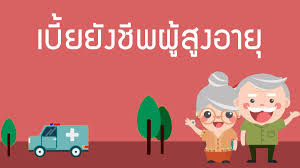 	การยื่นคำขอลงทะเบียนเพื่อรับเงินเบี้ยยังชีพผู้สูงอายุ ประจำปีงบประมาณ พ.ศ.2565 ให้ผู้สูงอายุรายใหม่     ที่ยังไม่เคยลงทะเบียนมาก่อน ซึ่งเป็นผู้สูงอายุ              ที่มีอายุครบ 60 ปีบริบูรณ์แล้ว และผู้สูงอายุ                  ที่จะมีอายุครบ 60 ปีบริบูรณ์ ในปีงบประมาณ พ.ศ.2565   ซึ่งนับอายุจนถึง วันที่ 1 กันยายน 2565 (เกิดก่อน     วันที่ 2 กันยายน 2505)การยื่นคำขอลงทะเบียน1)  ตั้งแต่เดือนตุลาคม 2563 - เดือนพฤศจิกายน 2563 (ปีงบประมาณ พ.ศ.2564)ผู้สูงอายุที่มีอายุครบ 60 ปีบริบูรณ์ ที่ยังไม่เคยลงทะเบียนขอรับเงินเบี้ยยังชีพผู้สูงอายุ จะมีสิทธิ์ได้รับเงินเบี้ยยังชีพผู้สูงอายุตั้งแต่เดือนตุลาคม 2564เป็นต้นไป โดยไม่เกินวันที่ 10 ของทุกเดือน (ปีงบประมาณ พ.ศ.2565)ผู้สูงอายุที่มีอายุครบ 60 ปีบริบูรณ์                         ในปีงบประมาณ พ.ศ.2565 จะมีสิทธิ์ได้รับเงินเบี้ยยังชีพผู้สูงอายุในเดือนถัดจากเดือนที่เกิดผู้สูงอายุย้ายทะเบียนบ้านเข้ามาในเขตพื้นที่ตำบลบ้านพระก่อนสิ้นปีงบประมาณ พ.ศ.2564  ภายในเดือนกันยายน 2564 และจะมีสิทธิ์ได้รับเงิน                  ในปีงบประมาณ พ.ศ.2565 (ตั้งแต่เดือนตุลาคม 2564)2) ตั้งแต่เดือนมกราคม 2564 – เดือนกันยายน 2564 (ลงทะเบียนปีงบประมาณ พ.ศ.2564 เพื่อรับเงินสวัสดิการเบี้ยยังชีพ ปีงบประมาณ พ.ศ.2565)ผู้สูงอายุที่มีอายุครบ 60 ปีบริบูรณ์ ที่ยังไม่เคยลงทะเบียนขอรับเงินเบี้ยยังชีพผู้สูงอายุ จะมีสิทธิ์ได้รับเงินเบี้ยยังชีพผู้สูงอายุตั้งแต่เดือนตุลาคม 2564 เป็นต้นไป โดยไม่เกินวันที่ 10 ของทุกเดือน (ปีงบประมาณ พ.ศ.2565)ผู้สูงอายุที่มีอายุครบ 60 ปีบริบูรณ์ในปีงบประมาณ 2565 จะมีสิทธิ์ได้รับเงินเบี้ยยังชีพผู้สูงอายุในเดือนถัดจากเดือนที่เกิด(เกิดก่อนวันที่ 2 กันยายน 2505)คุณสมบัติผู้สูงอายุที่มีสิทธิ์ลงทะเบียนขอรับเงินเบี้ยยังชีพผู้สูงอายุมีสัญชาติไทยมีภูมิลำเนาในเขตพื้นที่ตำบลบ้านพระ หรือผู้สูงอายุที่ได้ย้ายทะเบียนบ้านเข้ามาอยู่ก่อนสิ้นปีงบประมาณ ไม่เกินเดือนกันยายนของทุกปีไม่เป็นผู้ได้รับสวัสดิการหรือสิทธิประโยชน์อื่นใดจากหน่วยงานของรัฐ รัฐวิสาหกิจ หรือองค์กรปกครองส่วนท้องถิ่น ณ วันที่มีสิทธิ์ได้รับเงินเบี้ยยังชีพผู้สูงอายุ เช่น ข้าราชการบำนาญเอกสารหลักฐานประกอบการลงทะเบียนสำเนาบัตรประจำตัวประชาชนสำเนาทะเบียนบ้านฉบับเจ้าบ้านสำเนาสมุดบัญชีเงินฝากธนาคาร(ธนาคารกรุงไทย หรือ ธนาคารธ.ก.ส.)